Curriculum leaflet for Reception Spring 2 2021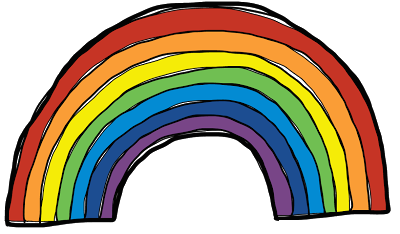 Phonics Revise phase 3 from last half termReinforce tricky word knowledgeReading and writing phase 3 sentencesBegin phase 4 coverage Focus on segmenting for spelling throughout content input.English Traditional talesRetelling Traditional TalesUsing traditional story languagepredicting and sequencing events Answering questions based on stories Using correct letter formation in sentences and sitting sentences on the line properly.Writing simple sentences with finger spaces, capital letters and full stops. Reading our sentences aloudMaths Learning numbers 9 and 10 (White Rose Maths)Number bonds to 10 through addition and subtraction Patterns- physical, objects and number patternsIntroduction of 3d shapesProblem solving and explaining reasoning Creative, People culture and communities and Understanding of the world Similarities and differences between the past and now (toys)Performing rhymes and poemsCreating their own stories based on stories read to themInvestigation into materials for houses Designing and building houses for characters in stories Creating puppet shows Religious books and artefactsEid and preparing for it 50 things to do before you’re 5 activities  